A 48-year-old man presents to your Emergency Department with 24 hours of colicky flank pain. You suspect renal colic.List 4 reassuring features on clinical assessment that would dissuade you from performing a CTKUB on this patient. (4 marks)________________________________________________________________________________________________________________________________________________________________________________________________________________________________________________________________________Complete the following table with regards to choice of imaging modality in renal colic. (4 marks)A CTKUB is performed. An axial image from the CTKUB is provided in the Props booklet. List 4 abnormalities visible on this CTKUB image. (4 marks)________________________________________________________________________________________________________________________________________________________________________________________________________________________________________________________________________A 48-year-old man presents to your Emergency Department with 24 hours of colicky flank pain. You suspect renal colic.List 4 reassuring features on clinical assessment that would dissuade you from performing a CTKUB on this patient. (4 marks)Age < 50Known history of kidney stonesNo fever (accept other signs of sepsis: hypotension, persistent tachycardia)Pain controlled with oral analgesiaTolerating oral intakeNo signs of infection on urinalysisNot accepting: “normal vital signs”, “urinating well”, “no peritonism” or other features unrelated to renal colic presentation (eg “Murphy’s sign negative”, “non-tender at McBurney’s point”)Complete the following table with regards to choice of imaging modality in renal colic. (4 marks)A CTKUB is performed. An axial image from the CTKUB is provided in the Props booklet. List 4 abnormalities visible on this CTKUB image. (4 marks)Right perinephric strandingRight ureteric dilatation/hydroureterRight renal pelvic dilatation/hydronephrosisSimple renal cystAortic calcificationReferences:Image: CTKUB: Radiopaedia: Case courtesy of A.Prof Frank Gaillard, Radiopaedia.org, rID: 16698Cameron’s Textbook of Adult Emergency Medicine: Genitourinary Emergencies: Renal ColicRosen’s Emergency Medicine: Concepts and Clinical Practice: Selected Urological Disorders: Renal CalculiChoosing Wisely Australia/Australasian College for Emergency Medicine: Tests, treatments and procedures clinicians and consumers should question 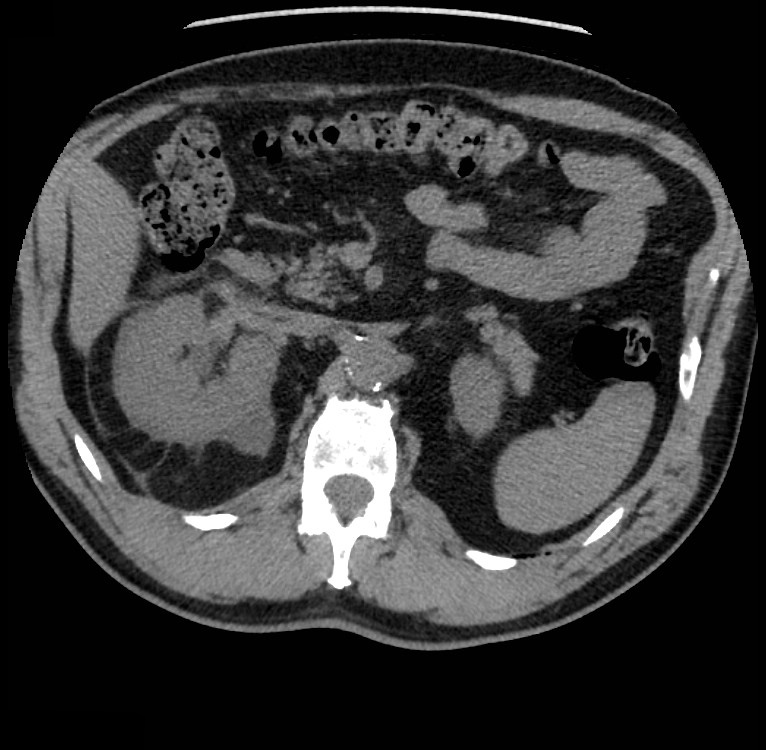 Imaging ModalityConsRenal UltrasoundCTKUBImaging ModalityConsRenal UltrasoundLower sensitivity to CTKUB (45% versus 99%)Size of stone may not be able to be measured(May not be available 24 hours)(will accept: Less sensitive in excluding alternate intra-abdo pathology)CTKUBExposure to radiationHigher cost that ultrasound(Limited use in pregnant patient)(will accept: not all types of stone visible on CTKUB)(will not accept: “does not give measure of renal function”)